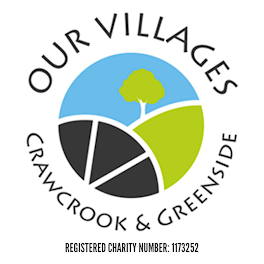 TRUSTEE’S MEETING10.00 a.m. on Monday 17th May 2021to be held in Crawcrook ParkM I N U T E S1.	Present:  Barbara Williams (Chair and minutes), Helen Haran, Caroline James, Stuart Lowerson, Sue Welch.2.	Apologies in advance: Helen Parker, Mo Forster.3.	Did not attend: Nick Worboys.4.	Minutes of previous meeting held on 19th April 2021:  Accepted as a true record.5.	Matters arising (which are not on the main agenda):a)  Munki Computer Help. Deferred until next month’s meeting.  b) John Holmes’ Requirements: Task of gardening in Folly beds now undertaken by another volunteer.  No further action required.c)   CCTV for Fly tipping at Woodside Lane.  It was noted that this is unlikely to be a problem once changes which will result from the completion of house building are in place.  A recent group litter pick has been undertaken.d)  Update on the wording of The Constitution. It was agreed that this be considered alongside a review of the charitable objects at the AGM.e)  Invitation to Sophie to join board of trustees. Mo Forster to be asked to follow up.  (MF to action).f)  Criminal damage report.  (Flower box from outside Morello Hairdressing salon).  Stuart has obtained a crime report ref number for the theft of the planter from outside Morello Hairdressers and also for antisocial behaviour reported at the end of Maiden’s Lane.  It was noted that in order to report a suspected crime, details of location and time are needed.g)  Broken signage (Dog Poo).  John Forster repaired and replaced signage but it was noted that it has been removed again.  It was decided not to replace but Stuart is to distribute laminated notices around the village. (SL to action).h)  Black Bags from Council.  400 bags and some gloves have been supplied by Gateshead Council.6.  	Finance Report: The Treasurer, Caroline James, gave the following update: Unrestricted funds currently stand at c£2,500.£12,000 is ring fenced for developments in Crawcrook Park, and an additional £1,500 for bins in the park.Julie Gavin is to be asked to place a request on Facebook for donations towards Christmas lights/decorations. (BW to action).7.	Calendar of Events - Items listed for May:		a)  Tyne Valley Express.  Submitted on 15th April 2021, it will be used without change until we request amendmentb)  Small Fair in August.  It was agreed to hold a Family Fun Day in Crawcrook Park with emphasis on supporting local businesses (e.g., as providers of stalls selling local produce) with activities for children.  This would be a much smaller event than the summer fair.  September was agreed to be a more appropriate time scale.  Volunteers to help with planning and preparation to be sought. Barbara is to approach Julie to ask if she will be willing to manage stall bookings.  (BW to action).	8.	Crawcrook Park:a)  Update on Masterplan:  Helen H has requested an update from Graham McDarby, NE40.b)  Update on the Business Plan:  There has so far been no response from Gateshead Council since the business plan was submitted but Helen H and Caroline are to meet Gary Carr on 18th May 2021.9.	Fundraising ideas: 		a)  Bird boxes:  Not to be pursued at this time.	b)  Fundraising sub-group:  No response to email to members re forming a subgroup. Barbara to make direct contact with a number of members who have previously expressed interest.  (BW to action).c)  Community Renewal Fund.  Donations to this fund total approximately £1,700 so far this year.d)  Co-op Local Community Fund:  This is the same fund as agenda item c above. 		e)  Tesco Community Grant: No decision taken.f)  Local produce and craft Market: Could be combined with Family Fun Day (see agenda item 7b) Mo to follow up with Gillian Guss who suggested this. (MF to action).10.	Edible bed project:  See agenda item 11 below.11.	Community Garden proposal:  Barbara suggested that this could be a more flexible project than an edible beds project. i.e., a community garden could be developed in stages to include edible beds and a sensory garden. This was agreed, a meeting to be proposed to include reps of Our Villages, Church Council and others who have expressed particular interest, to discuss the idea in principle and establish whether there is sufficient interest to proceed to a further stage including a funding application.12.	Gateshead Climate Alliance:  Barbara has replaced Caroline as a rep from Our Villages and will attend a meeting on 17th May 2021.  This item to be kept as a standing agenda item.  Barbara to give feedback from GCA meetings.13.	Safeguarding Policy:  Caroline has completed this. Comments requested. (All to action).14.	LEAF fund:  Caroline has almost completed the grant application.  Ideas were discussed for items to be included in the application, and for describing our approach to safeguarding in the application form.15.	Criminal damage reports:  See agenda item 5f.16.	Poo Campaign:  See agenda item 5g.  17.	PayPal charity account:  Following discussion it was decided not to open an account.18.	Agree standard agenda items:  To remain as at present with addition of Gateshead Climate Alliance.19.	A.O.B.:  Greenside Community Notice Board (HH).  Agreed that BW will contact 3 ward councillors to request provision of a new board as the present one is beyond repair. Proposed location – on edge of Cameron Park by the bus stop.  (BW to action).Replacement of shrubs in beds by Crawcrook Cross Roads and St John’s junction (CJ).  It was suggested that shrubs would benefit from thinning/replacement as beds have become rather overgrown.  However, it was agreed that this could not be a priority.20. 	Date and time of next meeting: Thursday 17th 2021 at 10.30 a.m. in Crawcrook Park (pavilion if weather poor).